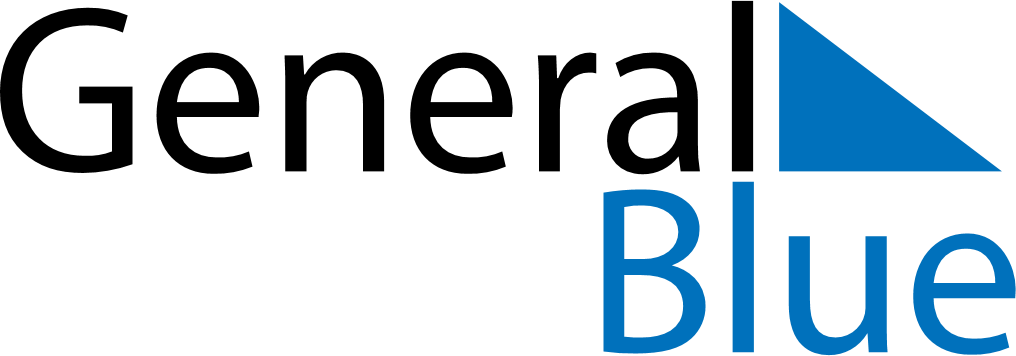 September 2021September 2021September 2021SerbiaSerbiaMONTUEWEDTHUFRISATSUN12345678910111213141516171819Yom Kippur2021222324252627282930